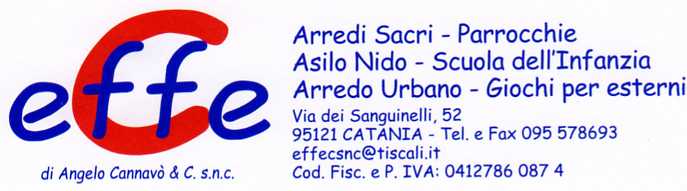 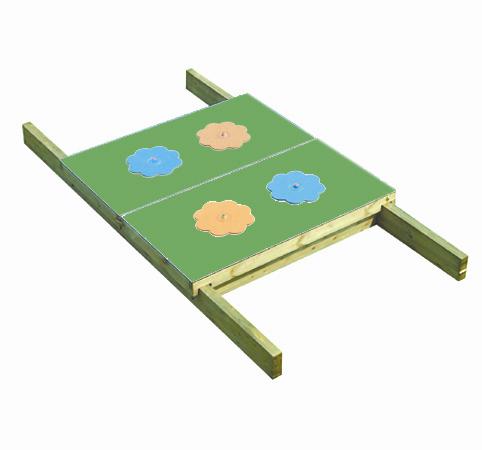 Descrizione:Sabbiera fiorellino, con coperchi scorrevoli su rotelleantisabbia, realizzata in pino nordico con travilamellari, trattato in autoclave, con pannelli in HPLcolorati anti UVA e decorati fiorellino dimensioni200x370x25h. misura spazio di gioco 190x190 cm.La struttura è fornita con telo anti-radice.Area di ingombro: 370x190 cm
 I colori delle attrezzature rappresentati nelle immaginisono da considerarsi puramente indicativi.
Catalogo: Arredi e Giochi da EsterniCodice: EP02002Categoria: Sabbiere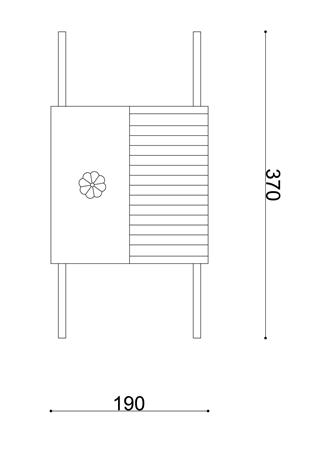 